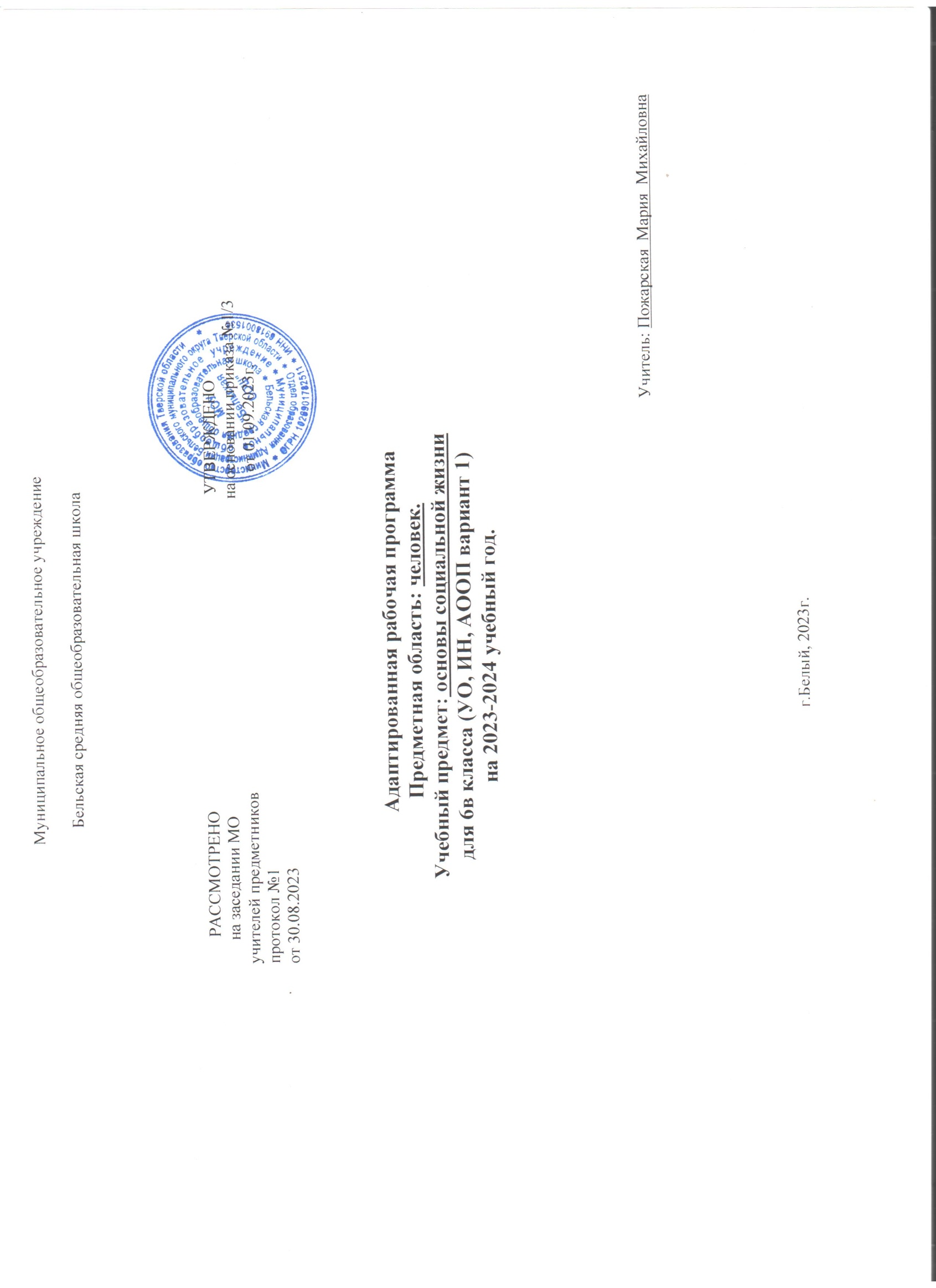 Пояснительная запискаРабочая программа по учебному предмету «Основы социальной жизни» разработана на основе:Федерального закона от 29.12.2012 № 273-ФЗ (ред. от 14.07.2022 г.) «Об образовании в Российской Федерации»;приказа Министерства образования и науки Российской Федерации от 19.12.2014 г. № 1598«Об утверждении федерального государственного образовательного стандарта начального общего образования обучающихся с ограниченными возможностями здоровья»;приказа Министерства образования и науки Российской Федерации от 19.12.2014 г. №1599«Об утверждении федерального государственного стандарта обучающихся с умственной отсталостью (интеллектуальными нарушениями);приказа Министерства просвещения Российской Федерации от 22.08.2021 № 115 «Порядок организации и осуществления образовательной деятельности по основным общеобразовательным программам – образовательным программам начального общего, основного общего и среднего общего образования»;СП 2.4.3648-20 «Санитарно- эпидемиологические требования к организациям воспитания и обучения, отдыха и оздоровления детей и молодёжи» (Постановление главного государственного санитарного врача Российской Федерации от 28 сентября 2020г. №28);СанПиН 1.2.3685-21 «Гигиенические нормативы и требования к обеспечению безопасности (или) безвредности для человека факторов среды обитания» (Постановление Главного государственного санитарного врача Российской Федерации от 28 января 2021г. №2);Цель: подготовка учащихся с ограниченными возможностями здоровья к самостоятельной жизни и труду, формирование у них знаний и умений, способствующих социальной адаптации и повышению уровня общего развития.Задачи преподавания учебного предмета состоят в том, чтобы:формировать и совершенствовать у учащихся необходимые им навыки самообслуживания, ведения домашнего хозяйства, ориентировки в окружающем мире;использовать процесс обучения для повышения общего развития учащихся и коррекции недостатков их познавательной деятельности;	воспитывать   у   учащихся	личностные	качества:	трудолюбие,	аккуратность,	терпение, усидчивость;воспитывать элементы трудовой культуры: организация труда, экономное и бережное отношение к продуктам, оборудованию, использованию электроэнергии и др.;воспитывать строгое соблюдение правил безопасной работы и гигиены труда;воспитывать желание и стремление к приготовлению доброкачественной пищи.Общая характеристика учебного предметаРабочая программа учебного предмета «Основы социальной жизни» для 7 класса составлена на основе адаптированной основной общеобразовательной программы образования обучающихся с лёгкой умственной отсталостью (интеллектуальными нарушениями) (вариант 1), которая является учебно-методической документацией, определяющей рекомендуемые федеральным государственным образовательным стандартом объем и содержание образования, планируемые результаты освоения образовательной программы, примерные условия образовательной деятельности.Разделы программы включают в себя основные теоретические сведения, практические работы и экскурсии.Материал программы расположен по принципу усложнения и увеличения объема сведений, предполагает учет возрастных и психофизических особенностей развития учащихся, уровня их знаний и умений.Практические занятия проводятся в специальном кабинете, в котором отведены места для учащихся и для оборудования, обеспечивающего выполнение практических работ, предусмотренных программой. При организации кабинета учитываются санитарно-гигиенические нормы и правила техники безопасности.Учащиеся ведут тетрадь для кратких записей основных сведений и зарисовок. Это могут быть какие-либо правила, рецепты, полезные советы и т.п., изложенные доступным языком четко и лаконич- но.Обучение основам социальной жизни носит предметно-практическую направленность, тесно связано с жизнью и трудовой подготовкой учащихся, другими учебными предметами.Программа определяет два уровня овладения предметными результатами: минимальный и достаточный. Достаточный уровень освоения предметных результатов не является обязательным для всех обучающихся. Минимальный уровень является обязательным для большинства обучающихся с умственной отсталостью (интеллектуальными нарушениями).Контроль осуществляется в виде тестов по пройденным темам. Для проведения уроков класс делится на две подгруппы.Основные направления коррекционной работы:Совершенствование движений и сенсомоторного развития:-развитие мелкой моторики кисти и пальцев рукКоррекция отдельных сторон психической деятельности:- коррекция- развитие восприятия, представлений, ощущений;-развитие зрительной памяти и внимания;-формирование обобщённых представлений о свойствах предметов (цвет, форма, величина);-развитие зрительного и пространственного восприятия;развитие пространственной ориентировки;-развитие представлений о времени;-развитие слухового внимания и памятиРазвитие основных мыслительных операций:-навыков соотносительного анализа;-навыков группировки и классификации;-умение работать по словесной и письменной инструкции, алгоритму;-умение планировать деятельностьРазвитие различных видов мышления:-развитие наглядно-образного мышления;-развитие словесно-логического мышленияКоррекция нарушений в развитии эмоционально-личностной сферы:развитие инициативности, стремления доводить начатое дело до конца;-формирование умения преодолевать трудности;-формирование адекватности чувств;-формирование устойчивой и адекватной самооценки;-формирование умения анализировать свою деятельность.Развитие речи овладение техникой речи:коррекция нарушений устной и письменной речи;коррекция монологической речи;-коррекция диалогической речи;-формирование и развитие коммуникативной функции речи.Расширение представлений об окружающем мире и обогащение словаря.Коррекция индивидуальных пробелов в знаниях.Воспитательная работа:Целью воспитательной работы с детьми с умственной отсталостью является обучение их доступным знаниям и социальное адаптирование к самостоятельной жизни, формирование у учащихся нравственных представлений и понятий, адекватных способов поведения в обществе.Реализация воспитательного потенциала урока предполагает следующее:установление доверительных отношений между учителем и его учениками, способствующих позитивному восприятию учащимися требований и просьб учителя, привлечению их внимания к обсуждаемой на уроке информации, активизации их познавательной деятельности;побуждение школьников соблюдать на уроке общепринятые нормы поведения, правила общения со старшими (учителями) и сверстниками (обучающимися), принципы учебной дисциплины и самоорганизации, принципы учебной дисциплины и самоорганизации через знакомство и в последующем соблюдение «Правил внутреннего распорядка обучающихся», взаимоконтроль и самоконтроль обучающихся;привлечение внимания школьников к ценностному аспекту изучаемых на уроках явлений, организация их работы с получаемой на уроке социально значимой информацией – инициирование ее обсуждения, высказывания учащимися своего мнения по ее поводу, выработки своего к ней отношения;использование воспитательных возможностей содержания учебного предмета через демонстрацию детям примеров ответственного, гражданского поведения, проявления человеколюбия и добросердечности, через подбор соответствующих текстов для чтения, задач для решения, проблемных ситуаций для обсуждения в классе;применение на уроке системно - деятельностного и деятельностного подхода, ситуационных игр, групповой работы или работы в парах, которые учат школьников командной работе и взаимодействию с другими детьми;включение в урок игровых процедур, которые помогают поддержать мотивацию детей к получению знаний, налаживанию позитивных межличностных отношений в классе, помогают установлению доброжелательной атмосферы во время урока (сотрудничество, поощрение, доверие, поручение важного дела, эмпатия, создание ситуации успеха);специально разработанные занятия - уроки, занятия-экскурсии, которые, расширяют образовательное пространство предмета, воспитывают любовь к прекрасному, к природе, к родному городу;использование ИКТ и дистанционных образовательных технологий обучения, обеспечивающих современные активности обучающихся (тесты, мультимедийные презентации, научно-популярные передачи, фильмы, обучающие сайты и др.);использование визуальных образов (предметно-эстетической среды, наглядная агитация школьных стендов, предметной направленности, видеоролики по темам урока).Основные технологии:игровые;здоровьесберегающие;развивающее обучение,дифференцированное обучениеинформационно- коммуникативные технологииОсновные формы:урок,экскурсииОсновные методы организации учебного процесса (по источнику знаний):словесные (рассказ, беседа, объяснение),наглядные (демонстрация учебных фильмов, слайдов),практические (упражнения, практические работы)При изучении тем курса используются:наглядные пособия;дидактический материал: пословицы, поговорки, загадки;коррекционные задания и упражнения;сюжетно-ролевые игрыОписание места учебного предмета в учебном планеСогласно учебному плану учебный предмет «Основы социальной жизни» относится к предметной области «Человек», что соответствует Федеральному компоненту образования. На учебную деятельность отводится 2 ч в неделю, 68 ч в год.Программой не предусмотрено использование учебников.Планируемые результаты освоения курса «Основы социальной жизни»Личностные результатывоспитание уважительного отношения к иному мнению;сформированность адекватных представлений о собственных возможностях, о насущно необходимом жизнеобеспечении;овладение начальными навыками адаптации в динамично изменяющемся и развивающемся мире;овладение социально-бытовыми навыками, используемыми в повседневной жизни;овладение навыками коммуникации и принятыми нормами социального взаимодействия;способность к осмыслению социального окружения, своего места в нем, принятие соответствующих возрасту ценностей и социальных ролей;принятие и освоение социальной роли обучающегося, проявление социально значимых мотивов учебной деятельности;сформированность   навыков   сотрудничества	с	взрослыми	и   сверстниками   в	разных социальных ситуациях;воспитание эстетических потребностей, ценностей и чувств;развитие	этических	чувств,	проявление	доброжелательности,	эмоционально- нравственнойотзывчивостиивзаимопомощи,проявлениесопереживаниякчувствамдругих людей;сформированность установки на безопасный, здоровый образ жизни, наличие мотивации к творческому труду, работе на результат, бережному отношению к материальным и духовным ценностям;проявление готовности к самостоятельной жизни.Предметные результатыБазовые учебные действияЛичностные учебные действия:осознание себя как ученика, заинтересованного посещением школы, обучением, занятиями, как члена семьи, одноклассника, друга;способность к осмыслению социального окружения, своего	места	в	нем,	принятие соответствующих возрасту ценностей и социальных ролей;положительное отношение к окружающей действительности, готовность к организации взаимодействия с ней и эстетическому ее восприятию;самостоятельность в выполнении учебных заданий, поручений, договоренностей;понимание личной ответственности за свои поступки на основе представлений о этических нормах и правилах поведения	в современном обществе;- готовность к безопасному и бережному поведению в обществеКоммуникативные учебные действия:вступать в контакт и работать в коллективе (учитель–ученик, ученик– ученик, ученик – класс, учитель-класс);использовать принятые ритуалы социального взаимодействия с одноклассниками и учителем;обращаться за помощью и принимать помощь;слушать и понимать инструкцию к учебному заданию в разных видах деятельности и быту;сотрудничать со взрослыми и сверстниками в разных социальных ситуациях;доброжелательно относиться, сопереживать, конструктивно взаимодействовать с людьми;договариваться и изменять свое поведение с учетом поведения других участников спорной ситуацииРегулятивные учебные действия:входить и выходить из учебного помещения со звонком;ориентироваться в пространстве класса (учебного помещения);пользоваться учебной мебелью;адекватно использовать ритуалы школьного поведения (поднимать руку, вставать и выходить из-за парты и т. д.);работать с учебными принадлежностями (инструментами, инвентарем) и организовывать рабочее место;принимать цели и произвольно включаться в деятельность, следовать предложенному плану и работать в общем темпе;активно участвовать в деятельности, контролировать и оценивать свои действия и действия одноклассников;соотносить свои действия и их результаты с заданными образцами, принимать оценку деятельности, оценивать ее с учетом предложенных критериев, корректировать свою деятельность с учетом выявленных недочетов;передвигаться по школе, находить свой класс, другие необходимые помещенияПознавательные учебные действия:выделять существенные, общие и отличительные свойства предметов;устанавливать видородовые отношения предметов;давать простейшие обобщения, сравнивать, классифицировать на наглядном материале;пользоваться знаками, символами, предметами заместителями;читать и писать;наблюдать; работать с информацией (понимать изображение, текст, устное высказывание, элементарное схематическое изображение, таблицу, предъявленные на бумажных и электронных и других носителях).Содержание учебного предметаРаздел «Личная гигиена»Личная гигиена подростка. Индивидуальные предметы гигиены. Правила сохранения чистоты и здоровья тела.Гигиена одежды, нательного и постельного белья.Раздел «Одежда»Ремонт разорванных мест одежды, штопка.Стирка хлопчатобумажного белья вручную и с помощью стиральной машины. Утюжка белья, брюк, спортивной одежды.«Химчистка». Виды услуг. Правила пользования.Практические работы:Ремонт разорванных мест одежды, штопка, утюжка.Стирка мелких предметов из белой хлопчатобумажной ткани вручную и с помощью стиральной машины.Экскурсия в химчистку.Раздел «Питание»Приготовление пищи: обед. Закуски, первые и вторые блюда из овощей, рыбных и мясных продуктов. Третьи блюда.Использование электробытовых приборов для экономии времени при приготовлении пищи. Сервировка стола к обеду.Практическая работа:приготовление закусок, первых, вторых и третьих блюд.Раздел «Семья»Помощь родителям и воспитателям в уходе за младшими детьми.Практические работы:Оказание помощи первоклассникам в одевании на прогулку. Разучивание тихих и подвижных игр.Проведение игр с детьми младшего возраста.Раздел «Культура поведения»Поведение в гостях.Подарки.Практическая работа:изготовление несложных сувениров.Раздел «Жилище»Регулярная и сезонная уборка жилого помещения. Подготовка квартиры к зиме, лету. Санитарная обработка помещения в случае необходимости.Уход за мебелью в зависимости от её покрытия (мягкая обивка, полировка, лак и др.) Животные в доме (кошка, собака, попугай).Практическая работаУборка помещения, чистка мягкой мебели, мытьё зеркал, утепление окон.Раздел «Транспорт»Междугородный и железнодорожный транспорт. Вокзал и его службы. Расписание поездов. Виды пассажирских вагонов. Примерная стоимость проезда до разных пунктов. Приобретение железнодорожных билетов. Камеры хранения багажа.Экскурсия на железнодорожный вокзал, станцию.Раздел «Торговля»Универсальные и специализированные промтоварные магазины, их отделы. Назначение магазинов. Стоимость некоторых товаров. Порядок приобретения товаров.Экскурсия в промтоварный магазин.Раздел «Средства связи»Виды бандеролей (простые, ценные, заказные). Порядок их оправления. Упаковка. Стоимость пересылки. Заполнение бланков.Практические работы:Заполнение бланков на отправку бандеролей. Упаковка бандеролей.Экскурсия на почту.Раздел «Медицинская помощь»Домашняя аптечка. Термометр. Лекарственные растения.Первая помощь при травмах, ранах, микротравмах, ушибах, вывихах, переломах.Практические работы:Упражнения в наложении повязок на рану, поврежденную конечность. Заваривание травяного настоя.Раздел «Учреждения, организации и предприятия»Промышленные предприятия и сельскохозяйственные объекты данной местности.Экскурсии на промышленные предприятия или сельскохозяйственные объекты.Раздел «Экономика домашнего хозяйства»Деньги (монета, купюра, валюта). Их назначение и значение в нашей жизни. Бюджет семьи. Источники дохода. Заработная плата членов семьи, пенсия. Мелкие расходы.Практические работыУпражнения по определению доходов семьи. Составление доверенности на получение зарплаты.Календарно-тематическое планированиеСПИСОК ЛИТЕРАТУРЫОсновная литература:Программы специальных (коррекционных) образовательных учреждений VIII вида: 5-9 кл./ под редакцией В В.Воронковой.- М.: Гуманит. изд.центр. ВЛАДОС, 2017.(эл.вариант)Адаптированная основная общеобразовательная программа (АООП) для обучающихся с умственной отсталостью (интеллектуальными нарушениями) (вариант 1) КГБОУ «Рубцовская общеобразовательная школа-интернат №2» (эл.вариант)Методические материалы:Воронкова В.В., Казакова С.А. Социально-бытовая ориентировка учащихся 5-9 классов в специальной (коррекционной) образовательной школе VIII вида. Пособие для учителя. - М.: Гуманит. изд. центр ВЛАДОС, 2006.Воспитание и обучение детей во вспомогательной школе: Кн. Для учителя/под ред. В.В. Воронковой. – М., 1994.Гладкая В.В. Социально-бытовая подготовка воспитанников специальных (коррекционных) общеобразовательных учреждений 8 вида: Методическое пособие. - М.: Изд-во НЦ ЭНАС, 2003.Девяткова Т.А., Кочеткова Л.Л., Петрикова А.Г., Платонова Н.М., Щербакова А.М. Социально-бытовая ориентировка в специальных (коррекционных) образовательных учреждениях VIII вида: Пособие для учителя. /Под ред. А.М. Щербаковой. – М.: Гуманит. изд. центр ВЛАДОС, 2003.Львова С.А. Практический материал к урокам социально-бытовой ориентировки в специальной (коррекционной) образовательной школе VIII вида. Пособие для учителя. - М.: Гуманит. изд. центр ВЛАДОС, 2005.Субчева В.П. Социально-бытовая ориентировка, 5-9 классы. - М.: Гуманит. изд. центр ВЛАДОС, 2013.Хилько А.А. и др. Преподавание социально-бытовой ориентировки в специальных (коррекционных) образ. учрежд. VIII вида: Пособие для учителя. (Серия «Учителю коррекционной школы»). – СПб.: филиал издательства «Просвещение», 2006.Серия фабричных таблиц по разделу «Питание».Презентации, разработанные учителем.Оборудование: холодильник, электроплита, вытяжка, микроволновая печь, весы кухонные, посуда и приборы, утюг, гладильная доска, сушилка для бельяМинимальный уровеньДостаточный уровеньЛичная гигиенаЛичная гигиенаУчащиеся должны знать:правила соблюдения личной гигиены подростка;санитарно- гигиенические правилапользования зубной щеткой, расческой, мочалкой, душем, ванной, унитазом.Учащиеся должны знать:правила соблюдения личной гигиены подростка;правила смены одежды и постельного белья;санитарно-гигиеническиеправилапользованиязубнойщеткой, расческой,мочалкой, душем, ванной, унитазом.ОдеждаОдеждаУчащиеся должны знать:особенности стирки цветного и белого белья;правила пользования моющими средствами;правила пользования стиральной машиной;последовательность и особенности утюжки одежды, а также постельного белья, полотенец и т. д.Учащиеся должны уметь:стирать белое белье вручную и с помощью стиральной машины;гладить одежду и белье.Учащиеся должны знать:особенности стирки цветного и белого белья;правила пользования моющими средствами;устройство стиральной машины и правила пользования ею;санитарно-гигиенические требования и правила техники безопасности при ремонте одежды, стирке вручную и с помощью стиральной машины;последовательность и особенности утюжки одежды из различных тканей, а также постельного белья, полотенец, скатертей и т. д.;назначение и виды предприятий по химической чистке одежды, виды оказываемых ими услуг;правила подготовки вещей к сдаче в чистку.Учащиеся должны уметь:ремонтировать разорванные места одежды, штопать;стирать белое белье вручную и с помощью стиральной машины;гладить одежду и белье.ПитаниеПитаниеУчащиеся должны знать:способы обработки овощных, мясных, рыбных продуктов;последовательность приготовления блюд;санитарно- гигиенические требования и правила техники безопасности при приготовлении пищиУчащиеся должны уметь:-готовить обед (закуски, первые и вторые блюда из овощей, рыбных и мясных продуктов, консервированных продуктов и полуфабрикатов)Учащиеся должны знать:способы обработки овощных, мясных, рыбных продуктов;последовательность приготовления блюд;возможности использования электробытовых приборов при приготовлении пищи, правила пользования ими;санитарно-гигиенические требования и правила техники безопасности при приготовлении пищи;правила пользования столовыми приборами.Учащиеся должны уметь:готовить обед (закуски, первые и вторые блюда из овощей, рыбных и мясных продуктов, консервированных продуктов и полуфабрикатов);готовить третьи блюда;оформлять готовые блюда;сервировать стол к обеду.СемьяСемьяУчащиеся должны знать:Учащиеся должны знать:различные тихие и подвижные игры.Учащиеся должны уметь:играть с детьми младшего возраста в тихие и подвижные игрыразличные тихие и подвижные игры.Учащиеся должны уметь:одевать малышей на прогулку;объяснять детям младшего возраста правила игры и играть с ними в тихие и подвижные игры;помогать первоклассникам при уборке игрушек.Культура поведенияКультура поведенияУчащиеся должны знать:правила поведения при встрече и расставании;правила поведения в гостяхУчащиеся должны уметь:культурно вести себя в гостях.Учащиеся должны знать:правила поведения при встрече и расставании;правила поведения в гостях;правила вручения и приема подарков.Учащиеся должны уметь:выбрать подходящую одежду для визита в гости;культурно вести себя в гостях;выбирать подарки;изготавливать простые сувениры;вручать и принимать подарки.ЖилищеЖилищеУчащиеся должны знать:последовательность проведения регулярной и сезонной уборки жилого помещения;правила соблюдения гигиены жилища при наличии животных в доме.Учащиеся должны уметь:убирать жилые помещенияУчащиеся должны знать:последовательность проведения регулярной и сезонной уборки жилого помещения;способы и периодичность ухода за окнами;виды моющих средств, используемых при уборке и мытье окон;способы утепления окон;правила ухода за мебелью в зависимости от ее покрытия;правила соблюдения гигиены жилища при наличии животных в доме;правила содержания в доме собаки,кошки, попугая.Учащиеся должны уметь:убирать жилые помещения;чистить мебель;мыть зеркала и стекла;утеплять окна.ТранспортТранспортУчащиеся должны знать:функции железнодорожного транспорта.Учащиеся должны уметь:приобретать билеты в железнодорожной кассе.Учащиеся должны знать:функции железнодорожного транспорта;виды пассажирских вагонов;примернуюстоимостьбилетавзависимостиотвид авагонаидальностирасстояния;виды справочных служб;виды камер хранения; сроки и стоимость хранения багажа.Учащиеся должны уметь:ориентироваться в расписании;приобретать билеты в железнодорожной кассе;обращаться за справкой в справочное бюро вокзала, центральную железнодорожную справочную по телефону.ТорговляТорговляУчащиеся должны знать:ассортимент некоторых отделов промтоварных магазиновУчащиеся должны уметь:приобретать некоторые товары в промтоварном магазине;правильно вести себя в магазине.Учащиеся должны знать:ассортимент некоторых отделов промтоварных магазинов;стоимость отдельных товаров.Учащиеся должны уметь:приобретать некоторые товары в промтоварном магазине;подсчитывать стоимость покупок;правильно вести себя в магазине.Средства связиСредства связиУчащиеся должны знать:перечень предметов, посылаемых бандеролью;виды и способы упаковки бандеролей.Учащиеся должны уметь:заполнять бланки на отправку бандеролей с помощью взрослого;упаковывать бандероли.Учащиеся должны знать:перечень предметов, посылаемых бандеролью;максимальный вес и стоимость посылаемых предметов;виды и способы упаковки бандеролей.Учащиеся должны уметь:заполнять бланк на отправку бандеролей;составлять опись посылаемых предметов;упаковывать бандероли.Медицинская помощьМедицинская помощьУчащиеся должны знать:- состав домашней аптечки;правила применения и назначения медицинских средств, входящих в состав домашней аптечки;правила обработки раны и наложения повязки;правила оказания первой медицинской помощи при сильных ушибах.Учащиеся должны уметь:пользоваться термометром;обрабатывать раны и накладывать повязки.Учащиеся должны знать:- состав домашней аптечки;правила применения и назначения медицинских средств, входящих в состав домашней аптечки;местные лекарственные растения;правилаобработкираныиналоженияповязки,мер ыпопредупреждениюосложнений	после микротравм;правила оказания первой медицинской помощи при сильных ушибах (покой и компресс), при растяжениях и вывихах.Учащиеся должны уметь:пользоваться термометром;готовить отвары и настои из лекарственных растений;обрабатывать раны и накладывать повязки;накладывать временные шины.Учреждения, организации, предприятияУчреждения, организации, предприятияУчащиеся должны знать:местонахождение	ближайших промышленных предприятий;названия рабочих специальностей.Учащиеся должны уметь:обращаться с вопросами по теме экскурсии к работникам предприятий.Учащиеся должны знать:местонахождение ближайших промышленных пред приятий или сельскохозяйственных объектов;названия цехов и отделов, имеющихся на предприятиях;виды выпускаемой продукции;названия рабочих специальностей.Учащиеся должны уметь:обращаться с вопросами по теме экскурсии к работникам предприятий.Экономика домашнего хозяйствЭкономика домашнего хозяйствУчащиеся должны знать:говорить ли знакомым и незнакомым о наличии денег в кармане или дома;составные части бюджета семьиУчащиеся должны уметь:подсчитывать бюджет семьи с помощью взрослого.Учащиеся должны знать:говорить ли знакомым и незнакомым о наличие денег в кармане или дома;составные части бюджета семьи;заработную плату членов семьи.Учащиеся должны уметь:подсчитывать бюджет семьи;составлять доверенность на получение заработной платы.№ п/пНазвание темыКол-во часовДатаI четвертьЛичная гигиена3ч12Особенности личной гигиены подростка. Индивидуальные предметы гигиены. Правила сохранениячистоты и здоровья тела201.0904.093Гигиена одежды, нательного и постельного белья108.09Одежда10ч45Ремонт разорванных мест одежды, штопка.Правила техники безопасности при ремонте одежды.211.0915.0967Стирка хлопчатобумажного белья вручную. Особенности стирки цветного и белого белья. Правила пользования моющими средствами.218.0922.0989Стирка хлопчатобумажного белья с помощью стиральной машины. Правила ТБ при стирке с помощью стиральноймашины.225.09            29.091011Правила и приёмы глажения. Техника безопасности при работе с утюгом.202.1006.101213«Химчистка». Виды услуг. Правила пользования «Химчисткой».209.1013.101213«Химчистка». Виды услуг. Правила пользования «Химчисткой».209.1013.10ТБКультура поведения2ч14Поведение в гостях.116.10презентация карточки15Подарки.120.10презентация карточки  16   Обобщающий урок за I четверть. Тест.123.10презентацияУчреждения, организации, предприятия.1чпрезентация17Промышленные предприятия города.1        27.10тестСемья.4ч18Помощь родителям и воспитателям в уходе за младшимидетьми.110.11презентация игрушки19Тихие и подвижные игры с детьми младшего возраста.113.11презентация игрушки2021Практическая работа. «Разучивание тихих и подвижныхигр».217.1120.11презентация игрушкиЖилище4ч22Регулярная и сезонная уборка помещения. Подготовка квартиры к зиме, лету. 124.11презентация карточкиоборудование23Способы и периодичность ухода за окнами.127.11презентация карточкиоборудование24Уход за мебелью в зависимости от её покрытия.11.12презентация карточкиоборудование25Животные в доме. Правила соблюдения гигиены жилища при наличии животных в доме14.12презентация карточкиоборудованиеЭкономика домашнего хозяйства3ч26Деньги (монета, купюра, валюта). Их значение в жизни.18.1227Бюджет семьи. Источники дохода. Заработная плата членов семьи, пенсия. Мелкие расходы.111.1228Практическая работа. «Упражнения по определениюдоходов семьи»115.12Транспорт.3ч29Междугородний железнодорожный транспорт. Вокзалы, их назначение и основные службы. Справочная вокзала.Расписание поездов118.1230Виды пассажирских вагонов. Примерная стоимость проезда.122.1231Формы приобретения билетов. Порядок сдачи и получения багажа.125.1232Обобщающий урок за II четверть. Тест.129.12III четвертьПитание19ч33Приготовление пищи: обед. Санитарно- гигиеническиетребования к приготовлению пищи.112.0134Использование электробытовых приборов при приготовлении пищи. Соблюдение техники безопасности.115.0135Закуски. 219.0122.013637Первые блюда. Приготовление первых блюд.226.0129.013839Первые блюда. Приготовление ухи.102.024041Первые блюда. Приготовление окрошки.205.0209.024243Вторые блюда. Приготовление тушёного картофеля.                           Приготовление жареного картофеля.1112.0216.0244Вторые блюда. Приготовление жареной рыбы119.0245Вторые блюда. Приготовление котлет.126.0246Вторые блюда. Приготовление ленивых голубцов101.0347Приготовление блинов.104.0348Третьи блюда. Приготовление чая.111.0349Третьи блюда. Приготовление компота.115.035051Сервировка стола к обеду.218.0322.03IV четверть52Обобщающий урок за III четверть. Тест.105.04Медицинская помощь.7ч53Виды доврачебной помощи: измерение температуры.108.0454Домашняя аптечка.112.0455Лекарственные растения. 115.0456Вред самолечения.119.0457Обработка ран при микротравмах.122.0458Наложение повязок.126.0459Первая медицинская помощь при травмах: вывих, перелом. Меры по предупреждению переломов.13.05Средства связи.3ч60Почта. Виды бандеролей. 106.0561Порядок отправления бандеролей. 113.0562Способы отправления крупногабаритных посылок.117.05Торговля.5ч63Универсальные и специализированные промтоварныемагазины, их отделы. 220.0524.0564Назначение магазинов.16566Стоимость некоторых товаров. Порядок приобретения.Хранение чека.167Правила поведения в магазине.168Обобщающий урок за IV четверть. Тест.1ч